滇跃云南团队/散客确认书打印日期：2021/7/4 11:42:28甲方泸州江阳区 江南新区  中青旅游泸州江阳区 江南新区  中青旅游联系人珠珠联系电话1818186561818181865618乙方重庆民丰国际旅行社有限公司重庆民丰国际旅行社有限公司联系人唐明明联系电话1521303680015213036800团期编号TJT06FJ210704ATJT06FJ210704A产品名称丽江大理5晚6天私人制定丽江大理5晚6天私人制定丽江大理5晚6天私人制定丽江大理5晚6天私人制定发团日期2021-07-042021-07-04回团日期2021-07-09参团人数19(16大3小)19(16大3小)旅客名单旅客名单旅客名单旅客名单旅客名单旅客名单旅客名单旅客名单姓名证件号码证件号码联系电话姓名证件号码证件号码联系电话1、周燕1309291982102100201309291982102100202、周清莲5125321975012310455125321975012310453、李小楠5115272003111010235115272003111010234、李长镇5125321979101223175125321979101223175、李帮均5115251994111969305115251994111969306、任云静5105251989031368405105251989031368407、郭家强51052119880523381X51052119880523381X8、李国秀5105211955020639605105211955020639609、肖兴芬51252919750618002351252919750618002310、钟传海51252919760606001051252919760606001011、康钦兰51032219741124732051032219741124732012、陈先永51022319660117306251022319660117306213、简华林51050319860420001551050319860420001514、邹正51050320030206305151050320030206305115、舒志琼51252819700226326751252819700226326716、范思瑜13092920080328002413092920080328002417、郭梓琪51052120171015030351052120171015030318、邹宜辰51050420160819009751050420160819009719、郭钰涵51052120150826010351052120150826010320、朱敏敏51050219850629322351050219850629322318181865618重要提示：请仔细检查，名单一旦出错不可更改，只能退票后重买，造成损失，我社不予负责，出票名单以贵社提供的客人名单为准；具体航班时间及行程内容请参照出团通知。重要提示：请仔细检查，名单一旦出错不可更改，只能退票后重买，造成损失，我社不予负责，出票名单以贵社提供的客人名单为准；具体航班时间及行程内容请参照出团通知。重要提示：请仔细检查，名单一旦出错不可更改，只能退票后重买，造成损失，我社不予负责，出票名单以贵社提供的客人名单为准；具体航班时间及行程内容请参照出团通知。重要提示：请仔细检查，名单一旦出错不可更改，只能退票后重买，造成损失，我社不予负责，出票名单以贵社提供的客人名单为准；具体航班时间及行程内容请参照出团通知。重要提示：请仔细检查，名单一旦出错不可更改，只能退票后重买，造成损失，我社不予负责，出票名单以贵社提供的客人名单为准；具体航班时间及行程内容请参照出团通知。重要提示：请仔细检查，名单一旦出错不可更改，只能退票后重买，造成损失，我社不予负责，出票名单以贵社提供的客人名单为准；具体航班时间及行程内容请参照出团通知。重要提示：请仔细检查，名单一旦出错不可更改，只能退票后重买，造成损失，我社不予负责，出票名单以贵社提供的客人名单为准；具体航班时间及行程内容请参照出团通知。重要提示：请仔细检查，名单一旦出错不可更改，只能退票后重买，造成损失，我社不予负责，出票名单以贵社提供的客人名单为准；具体航班时间及行程内容请参照出团通知。费用明细费用明细费用明细费用明细费用明细费用明细费用明细费用明细序号项目项目数量单价小计备注备注1成人成人162020.0032320.002小孩不占床小孩不占床31340.004020.003全陪全陪10.000.00合计总金额：叁万陆仟叁佰肆拾元整总金额：叁万陆仟叁佰肆拾元整总金额：叁万陆仟叁佰肆拾元整总金额：叁万陆仟叁佰肆拾元整36340.0036340.0036340.00请将款项汇入我社指定账户并传汇款凭证，如向非指定或员工个人账户等汇款，不作为团款确认，且造成的损失我社概不负责；出团前须结清所有费用！请将款项汇入我社指定账户并传汇款凭证，如向非指定或员工个人账户等汇款，不作为团款确认，且造成的损失我社概不负责；出团前须结清所有费用！请将款项汇入我社指定账户并传汇款凭证，如向非指定或员工个人账户等汇款，不作为团款确认，且造成的损失我社概不负责；出团前须结清所有费用！请将款项汇入我社指定账户并传汇款凭证，如向非指定或员工个人账户等汇款，不作为团款确认，且造成的损失我社概不负责；出团前须结清所有费用！请将款项汇入我社指定账户并传汇款凭证，如向非指定或员工个人账户等汇款，不作为团款确认，且造成的损失我社概不负责；出团前须结清所有费用！请将款项汇入我社指定账户并传汇款凭证，如向非指定或员工个人账户等汇款，不作为团款确认，且造成的损失我社概不负责；出团前须结清所有费用！请将款项汇入我社指定账户并传汇款凭证，如向非指定或员工个人账户等汇款，不作为团款确认，且造成的损失我社概不负责；出团前须结清所有费用！请将款项汇入我社指定账户并传汇款凭证，如向非指定或员工个人账户等汇款，不作为团款确认，且造成的损失我社概不负责；出团前须结清所有费用！账户信息账户信息账户信息账户信息账户信息账户信息账户信息账户信息中国建设银行重庆南岸骑龙支行中国建设银行重庆南岸骑龙支行中国建设银行重庆南岸骑龙支行唐娟唐娟6217 0037 6010 2378 5776217 0037 6010 2378 5776217 0037 6010 2378 577中国工商银行重庆市南坪骑龙支行中国工商银行重庆市南坪骑龙支行中国工商银行重庆市南坪骑龙支行唐娟唐娟6212 2631 0003 0804 1036212 2631 0003 0804 1036212 2631 0003 0804 103中国农业银行重庆南岸区万寿路支行中国农业银行重庆南岸区万寿路支行中国农业银行重庆南岸区万寿路支行重庆民丰国际旅行社有限公司重庆民丰国际旅行社有限公司3106 1501 0400 107153106 1501 0400 107153106 1501 0400 10715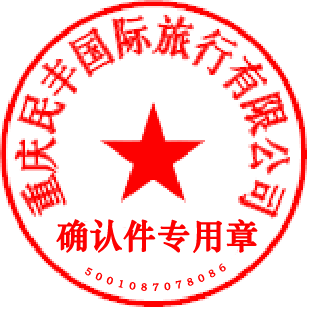 